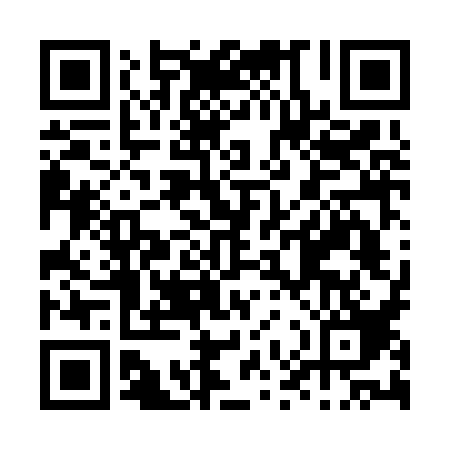 Ramadan times for Troias, PortugalMon 11 Mar 2024 - Wed 10 Apr 2024High Latitude Method: Angle Based RulePrayer Calculation Method: Muslim World LeagueAsar Calculation Method: HanafiPrayer times provided by https://www.salahtimes.comDateDayFajrSuhurSunriseDhuhrAsrIftarMaghribIsha11Mon5:205:206:5312:444:506:376:378:0412Tue5:185:186:5112:444:516:386:388:0613Wed5:165:166:4912:444:526:396:398:0714Thu5:145:146:4812:444:536:406:408:0815Fri5:135:136:4612:434:546:426:428:0916Sat5:115:116:4412:434:556:436:438:1117Sun5:095:096:4212:434:566:446:448:1218Mon5:075:076:4112:424:576:456:458:1319Tue5:055:056:3912:424:576:466:468:1420Wed5:035:036:3712:424:586:476:478:1621Thu5:025:026:3612:424:596:486:488:1722Fri5:005:006:3412:415:006:496:498:1823Sat4:584:586:3212:415:016:516:518:1924Sun4:564:566:3012:415:026:526:528:2125Mon4:544:546:2912:405:026:536:538:2226Tue4:524:526:2712:405:036:546:548:2327Wed4:504:506:2512:405:046:556:558:2428Thu4:484:486:2312:395:056:566:568:2629Fri4:464:466:2212:395:066:576:578:2730Sat4:444:446:2012:395:066:586:588:2831Sun5:425:427:181:396:078:008:009:301Mon5:405:407:171:386:088:018:019:312Tue5:385:387:151:386:098:028:029:323Wed5:375:377:131:386:108:038:039:344Thu5:355:357:121:376:108:048:049:355Fri5:335:337:101:376:118:058:059:376Sat5:315:317:081:376:128:068:069:387Sun5:295:297:071:376:128:078:079:398Mon5:275:277:051:366:138:088:089:419Tue5:255:257:031:366:148:098:099:4210Wed5:235:237:021:366:158:118:119:44